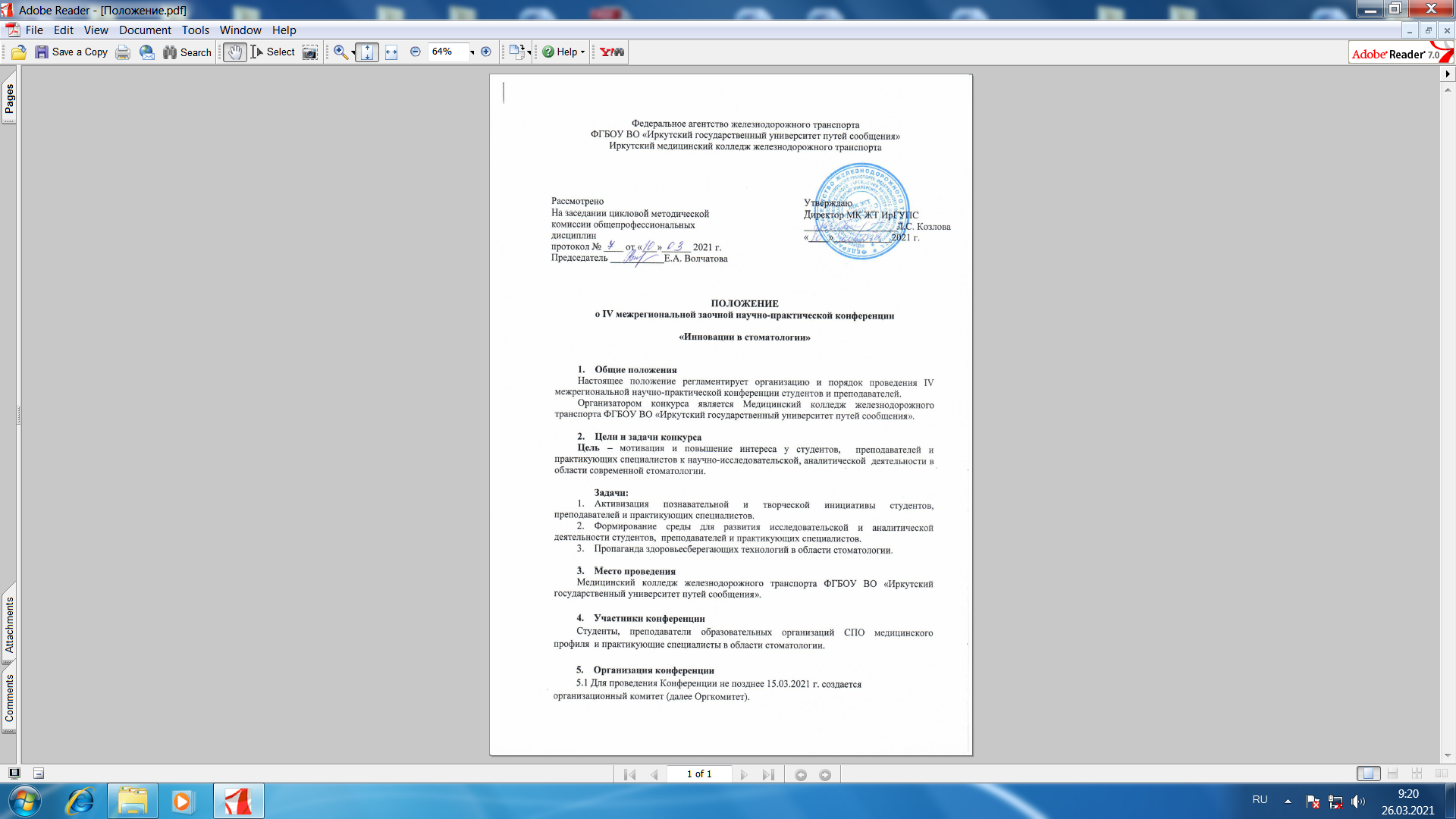 5.2 Оргкомитет формируется из числа педагогических работников МК ЖТ ФГБОУ ВО ИрГУПС и представителей практического здравоохранения.5.3 В обязанности Оргкомитета входит: - подготовка и рассылка информационных материалов о проведении Конференции в срок до 19.03.2021 г.; - размещение информации о проведении и итогах Конференции на официальном сайте МК ЖТ ФГБОУ ВО ИрГУПС. - организация приема и регистрации заявок; - разработка  критериев оценки работ конкурса (статей), проводимого в рамках Конференции; - формирование жюри конкурсов; - непосредственная организация и контроль проведения мероприятия; - составление отчетной документации; - выдача сертификатов, дипломов, благодарственных писем участникам Конференции. 6. Порядок проведения конференции6.1 Конференция проводится заочно на базе МК ЖТ ФГБОУ ВО ИрГУПС . 6.2 В рамках Конференции планируется работа следующих секций: Педагогическая – «Подготовка и адаптация  средних медицинских работников  стоматологического профиля: инновации и проблемы»Студенческая – «Инновации в стоматологии».6.3 Число работ от автора и образовательной организации не ограничено. 6.4 В рамках работы Конференция предполагается  проведение конкурсов: - Лучшая студенческая статья.- Лучшая статья преподавателя, практикующего специалиста.6.5 Для регистрации участников Конференции в Оргкомитет представляются следующие документы: - заявки участников Конференции (приложение № 1);- материалы конференции (статьи).6.6 Прием работ осуществляется с 19.04.2021 по 23.04.2021 г. Предоставление документов в Оргкомитет осуществляется по электронной почте: e-mail: ld_semenova@mail.ru. 6.7 Материалы конференции должны соответствовать следующим требованиям.6.8 Участие в конференции бесплатное.7.Требования к оформлению статей:- объем статьи не более 5 страниц (включая рисунки, таблицы и список литературы);- статья начинается с блока «заголовок», где указывается:название статьи (выравнивание по центру, все слова прописными буквами, шрифт полужирный);ФИО авторов, выравнивание по центру, шрифт обычный);- между блоком «заголовок» и текстом статьи – двойной интервал;- статья должна быть напечатана в редакторе MS Word (все поля – 20 мм,  шрифт Times New Roman, 14, межстрочный интервал – 1,5), выравнивание по ширине. Ссылки на литературу в тексте в квадратных скобках [1] список литературы дается после текста;- содержание статьи должно отражать актуальность темы, цель и задачи исследования, методы исследования, соответствие содержания статьи заявленной теме, наличие собственных суждений и выводов;- в статье должно содержаться не менее 60%  авторского текста.7.1 Материалы, представленные на Конференцию, не рецензируются и не комментируются.8. Подведение итогов конкурса 8.1 В состав жюри по подведению итогов конкурса включаются представители МК ЖТ ФГБОУ ВО ИрГУПС и представители практического здравоохранения.8.2 В обязанности жюри входит: - проверка и оценка конкурсных работ (статей); - определение победителей конкурсов; - заполнение сводных ведомостей оценки участников конкурсов.8.3 Жюри конкурса определяют победителей на основании следующих критериев и суммы набранных участниками баллов. Критерии оценки:1. Актуальность информации;2. Содержание должно соответствовать тематике;3. Лаконичность текста;4. Доступность текста для целевой аудитории;5. Корректность текста (отсутствие орфографических, стилистических и пунктуационных ошибок);6. Библиография (с соблюдением правил оформления);Каждый критерий оценивается по пятибалльной системе. Максимальное количество баллов - 30.8.4 Участники, занявшие первое, второе и третье место в конкурсах, становятся победителями и награждаются дипломами I,II,III степени соответственно.8.5 Участникам конференции, не занявшим призовые места, выдаются сертификаты участников. 8.6 Педагогическим работникам, подготовившим участников и победителей конкурсов, вручаются благодарственные письма. 8.7 Дипломы, сертификаты, и благодарственные письма будут высланы в электронном виде. 8.8 Итоги конкурса и электронный сборник материалов конференции будут размещены на сайте МК ЖТ ФГБОУ ВО ИрГУПС.9. Контактная информацияТелефон: 8(3952) 44-95-66Семенова Лидия Дмитриевна – зав. центром методического обеспечения учебного процесса и системы менеджмента качества, эл. почта ld_semenova@mail.ruВолчатова Елена Анатольевна – председатель цикловой методической комиссии, преподаватель первой квалификационной категории, эл.почта: vol4atova1984@mail.ru.Приложение №1 Заявка на участие в I межрегиональной заочной научно-практической конференции«Инновации в стоматологии»Руководитель ОООбразовательное учреждениеФИО руководителя образовательного учрежденияПочтовый адрес ОУТелефонE-mailИнформация об участниках Информация об участниках Секция «Подготовка и адаптация  средних медицинских работников  стоматологического профиля: инновации и проблемы»Секция «Подготовка и адаптация  средних медицинских работников  стоматологического профиля: инновации и проблемы»Тема статьиФИО участникаТема статьиФИО участникаТема статьиСекция «Инновации в стоматологии»Секция «Инновации в стоматологии»Тема статьиФИО участникаФИО руководителя работыТема статьиФИО участникаФИО руководителя работы